JAZE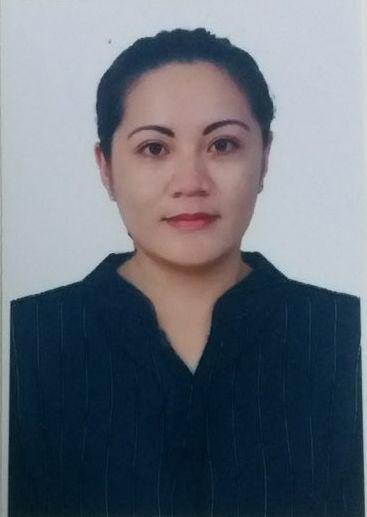 AlRigga,DubaiEmailAddress: jaze.382284@2freemail.com  Objective:Toobtainapositionthatwilenablemetousemyskils,educationalbackground,workexperiences andablitytoworkwelwithpeople.Capablities:ExcelentOrganizationalandCustomerServiceskilsSalesandMarketingSkilsExcelentinplanning,detail-orientedandanalyticalprofessionalResultdriven,teamplayerwithcommunicationandinterpersonalandintrapersonalskilsPatient,punctual,resourcefulandenthusiastictoacquiremoreskilsandknowledgeComputerLiterate(MicrosoftOfice)WORKEXPERIENCES:SALESEXECUTIVE(JAZTIN-Phlippines)September2017-May2018Conductingmarketresearchtoidentifyselingpossiblitiesandevaluatecustomersneed.Promotingproductsthroughsocialmedia.Maintainingrelationshipwithcustomersandmeetingthemupforproductpresentationandclosingdeals.ESLTEACHER(Private-Thailand)(November2016-August2017)Responsiblitiesincludeplanning,preparinganddeliveringlessonstoJapaneseandThaiclients.CONSULTANT(G.A.M.LegalAliance-Thailand)September2014-October2016Responsiblitiesincluderesearch,customerservice,salesandmarketing.Contactinglocalandinternationalclientsviatelephone,email,livechatandfacetoface.Arangingmeetingswithprospectsinordertodemonstratecompanyservices,negotiatingpricesandclosingdeals.Buildinglongtermrelationshipswithnewandexistingcustomersandmeetingsalestargetsassetbythesalesdirector.Givingbestadviceandguidanceonhowtoobtainrequireddocumentationtocompletevisaapplicationprocess,providingthecompleteinformationandguidelinestotheapplicantsandcommunicatingwithauthoritiesandtheclientconsistently.Ensuringpaperworksarecompletedefectively.Assistinbookingflightandhotelreservationfortheclientsandtranslationandlegalizationofdocuments.RECEPTIONIST(NATURE-Macau)May2013-February2014Responsiblitiesincludecompletecustomerservice,dealingwithalinquiries,administeringalreservationsandcancelationsofguestandprovidinginformationtoguest.ADMINISTRATIVESTAFF(GOVERNMENTUNIT-Phlippines)September2010-April2013Responsiblitiesincludeansweringphonecals,sendingemails,preparingreportsandfinancialdata,requestingandpurchasingoficesupplies,makingtravelordersandhotelreservation,conductingeventsandtrainingsandsupervisingothersupportstafandcustomerrelations.Performsadministrativedutiesfortheorganization.SALESREPRESENTATIVE(SOPHIEPARIS-International)January2009-April2013Responsiblitiesincludeproductintroductionanddemonstration,promotingproducts,establishingcustomers'needs,developingandupdatingknowledgeofproductsandmeetingupwithcustomers.RESEARCHASSISTANT(BENGUETSTATEUNIVERSITY-Phlippines)April2010-May2010Responsiblitiesincludepreparingandmanipulatingdatabasesandassistinginpreparationofpresentationsandmanuscript.SERVICECREW(Phlippines)January2006-April2008Responsiblitiesincludeprovidingfoodandbeverageservices,presentingandrecommendingmenu,takingorders,attendingcustomers’needsprofessionalyandcolectingbils.EDUCATION:BenguetStateUniversity,PhlippinesBachelorofScienceinAppliedStatistics-2010TRAININGSandSEMINARS:TrackingSystemRecordManagementDatabaseUsingStructureQueryLanguageEnglishLanguageProficiencyPERSONALDATA:DateofBirth	:June12,1988Citizenship	:FlipinoCivilStatus	:SingleSex	:FemaleCHARACTERREFERENCES:(AvailableUponRequest)